KLASA: 602-01/21-01/19URBROJ: 2158/43-01-21-1U Osijeku, 29.01.2021.RKP: 17950Razina: 31, Razdjel:000Djelatnost: 8532 Tehničko i strukovno srednje obrazovanjeBilješke uz Izvještaje proračuna, proračunskih i izvanproračunskih korisnika za razdoblje1. siječanj 2020. do 31. prosinac 2020. godineObrazac PR-RAS UKUPNI PRIHODI u 2020. godini iznose 11.796.089,00 kn, veća odstupanja u odnosu na isto razdoblje prethodne godine su na slijedećim AOP-ima:AOP 058 Tekuće pomoći od izvanproračunskih korisnikaOd Hrvatskog zavoda za zapošljavanje primljena su sredstva za stručno osposobljavanje – Šimun Vasilj u iznosu od 7.705,00 kn.AOP 116 Ostali nespomenuti prihodiNa računu 6526 evidentirano je manje Ostalih nespomenuti prihodi u odnosu na prošlu godinu a sastoje se od:- participacije učenika u iznosu od =132,592,00 kn- jamčevine za natječaj za najam kantine tvrtka UGO-ING j.d.o.o. u iznosu od =200,00 kn- refundacije dijela osiguranja učenika tvrtke Wiener osiguranje d.d. u iznosu od =2.000,00 kn.AOP 125 Prihodi od prodaje proizvoda i robeNa računu 6614 Prihodi od prodaje proizvoda i robe učenička zadruga je uprihodila =1.500,00 kn.AOP 126 Prihodi od pruženih uslugaNa računu 6615 evidentirano je manje prihoda od pružanja usluga u odnosu na prošlu godinu =135.615,00 kn zbog situacije s korona virusom (nije radila kantina niti caffe aparat) i odnose se na:- najam informatičke učionice udruzi HUBIKOT u iznosu od =745,00 kn- zakup školskog prostora za najam učeničkog restorana „Golek“ d.o.o. Tenja =17.870,00 kn- najam prostora za aparat za tople napitke Multidesign d.o.o. Đakovačka Satnica =1.200,00 kn- najam stana zaposlenici Vesni Albreht- Mihaljević =8.400,00 kn- obrazovanje odraslih Centar Ja ao i Ti =76.500,00 kn- provođenje dopunskih mjera za u razdoblju prilagodbe =29.500,00- Hrvatska komora dentalne medicine za usporedbu obrazovnih programa za dentalne asistente =1.400,00 kn.AOP 128 Tekuće donacijeU okviru računu 6631 knjiženo je prihoda u iznosu od =1.310,00 kn- Gimnazija A. G. Matoša Đakovo, nadoknada putnih troškova rukomet djevojke. AOP 132 Prihodi iz proračuna za financiranje redovite djelatnosti U okviru grupe računa 6711 evidentirani su prihodi iz Županije raspoloživi za financiranje redovne djelatnosti Škole i ostvareni su u iznosu od 796.216,00 kn. Prihodi su nešto veći jer su nam veći i rashodi koji su financirani iz istog izvora pošto smo se za vrijeme u kojem nije bilo nastave radi situacije s korona virusom usmjerili na investicijsko održavanje zgrade i postrojenja i opreme.AOP 133 Prihodi iz nadležnog proračuna za financiranje rashoda za nabavu nefinancijske imovineU okviru računa 6712 evidentirani su prihodi od Županije namijenjeni za nabavu Uredske opreme i namještaja te Uređaja, strojeva i opreme za ostale namjene u iznosu od =88.210,00kn.UKUPNI RASHODI u 2020. godini iznose 11.430.323,00 kn, veća odstupanja u odnosu na isto razdoblje prethodne godine su na slijedećim AOP-ima:AOP 159 Doprinosi za obvezno osiguranje u slučaju nezaposlenostiNa računu 3133 nema evidentiranog rashoda jer je ukinut taj doprinos.AOP 162 Službena putovanjaU okviru računa 3211 nastali su rashodi u ukupnom iznosu od =24.778,00 kn općenito zbog smanjenja aktivnosti osoblja u usavršavanju, natjecanjima, sudjelovanju na županijskim stručnim vijećima i ostvarivanju suradnje- Većina aktivnosti se odvijala on line tako da su ove godine dnevnice iznosile =12.770,00 kn, naknade za smještaj =4.379,00 kn i troškovi prijevoza =7.630,00 kn.AOP 164 Stručno usavršavanje zaposlenikaNa računu 3213 je također zbog smanjenog angažmana zbog korona virusa na stručno usavršavanje zaposlenika utrošeno svega =860,00 kn.AOP 168 Materijal i sirovineNa računu 3222 utrošeno je nastavnog materijala u iznosu od =142.975,00 kn zbog neodržavanja dijela nastave i vježbi zbog korona virusa.AOP 170 Materijal i dijelovi za tekuće i investicijsko održavanjeNa računu 3224 utrošeno je =26.451,00 kn jer smo u doba neodržavanja nastave u školi više pažnje posvetili održavanju zgrade i opreme. Nabavljeno je slijedeće:- GT Izolirka d.o.o. – rigips =360,00 kn- Omega Osijek – ključevi =100,00 kn- Vinkoprom d.o.o. – boje i kistovi za oslikavanje zidova  =372,00 kn- Wien d.o.o. – šarke, okovi i dr. =1.661,00 kn- Stoliv Ivanković d.o.o. – iveral za zaštitu zidova u učionicama te zamjenu ploča na učeničkim stolovima =9-661,00 kn- Bakula T. O. – podne lajsne za laminat =272,00 kn- Melior T. O. – materijal za popravak informatičke opreme =1.844,00 kn- Links d.o.o. – materijal za popravak informatičke opreme =2.292,00 kn- Plastomet d.o.o. – sifonske cijevi, wc daska, wc kotlić, žarulje, prekidači, benzin za čišćenje, ljepilo, pištolj za silikon, brave, kvaka, utičnice, i dr. =9.810,00 kn- Eurometal d.o.o. – remen klinasti za rotokos =76,00 kn.AOP 171 Sitni inventarU okviru grupe računa 3225 utrošeno je =9.547,00 kn za:- ploča magnetna bijela 90*150 aluminij i ploča pluto 60*90 aluminij =585,00 kn- vileda daska za peglanje =200,00 kn- lamelirane trakaste zavjese =2.138,00 kn- bezkontaktni toplomjeri 5 kom =2.639,00 kn- automatski dispenzer za dezinfekciju ruku =627,00 kn- kuhalo za vodu =60,00 kn- sitni inventar za tjelesni odgoj =3,298,00 kn.AOP 175 Usluge telefona pošte i prijevozaU okviru grupe računa 3231 utrošeno je =12.364,00 kn za:- usluge telefona i interneta =7.127,00 kn- usluge pošte =3.737,00 kn- usluge prijevoza učenika na županijska sportska natjecanja =1.500,00 kn- nije održano državno natjecanje WorldSkills 2020.AOP 176 Usluge tekućeg i investicijskog održavanjaU okviru grupe računa 3232 utrošeno je 215.379,00 kn  77% više u odnosu na prošlu godinu jer smo u vrijeme ne održavanja nastave zbog korona virusa, rebalansiranim sredstvima sanirali dijelove zgrade i opremu:- I-konst j.d.o.o. - Izrada snimka postojećeg stanja (prenamjena dvorane) =25.625,00 kn- KID obrt – bojanje fasade školskog pročelja =26.743,00 kn- Plastomet d.o.o. - Izmjena oštećenog armiranog izo stakla na pvc stolariji, Izmjena postojećeg oštećenog izo stakla s zaštitnom folijom na strukturalnoj fasadi (knjižnica) s demontažom i montažom fasade =12.450,00 kn- Hidrant zaštita d.o.o – poslovi zaštite od požara =8.250,00 kn- Majetić obrt – soboslikarske usluge III kat hodnik stari dio, i bojanje vrata i štokova učenički wc II kat stari dio =17.467,00 kn- Miconic d.o.o. – servisi dizala =5.375,00 kn- ML građevinski obrt - radovi na zamjeni rasvjetnih tijela, radovi na el. instalaciji, ugradnja nepovratnog ventila s rekonstrukcijom kanalizacijske mreže u podrumskoj prostoriji – kantini, izrada nove kanalizacije do šahta u predvorju ulaza u školu, izrada instalacije vode i kanalizacije za sudoper te finomontaža u kantini podrumske prostorije, postavljanje keramičkih pločica =64.551,00 kn- Romeos obrt - Izravnavanje zidova i bojanje Učionice br 4 u prizemlju =9.995,00 kn- Alati Mašić – servis flakserice =190,00 kn- Stoliv Ivanković d.o.o. – usluga kantiranja iverala =3.017,00 kn- Thermo-OS d.o.o. – usluga servisa klima uređaja, popravak ventilkonvektora =15.950,00 kn- Bel Tel d.o.o. – radovi na serveru i centrali =9.401,00 kn- Excido d.o.o. - odvoz opasnog i neopasnog medicinskog otpada =494,00 kn- Mirmont – odštopavanje i ispiranje vertikalne odvodne kanalizacije =3.433,00 kn- Point d.o.o. – popravak servera i informatičke usluge =3.530,00 kn- Balint obrt – popravak električne ploče za kuhanje =194,00 kn- Eurometal d.o.o. – popravak motorkultivatora =3.160,00 kn- Hidrant najam – pregled i servis vatrogasnih aparata =4.108,00 kn- Omega Osijek – izrada ključeva =770,00 kn- Point Varaždin d.o.o. - održavanje knjižničnog programskog paket =675,00 kn.AOP 180 Zdravstvene i veterinarske uslugeNa računu 3236 evidentirano je više zdravstvenih pregleda u iznosu od =16.035,00 kn.AOP 186 Naknade za rad predstavničkih i izvršnih tijela, povjerenstava i sličnoNa računu 3291 u 2019. godini nije bilo evidentiranih naknada.AOP 187 Premije osiguranjaNa računu 3292 plaćena je premija osiguranja u iznosu od =13.000,00 knAOP 188 ReprezentacijaNa računu 3293 evidentiran je manji trošak reprezentacije nego u 2019 godini jer je zbog korona virusa održano manje aktivnosti ili su se održale u smanjenom obujmu. Za iznos od =10.919,00 kn kupili smo slijedeće:- Konzum Plus d.o.o. - Kava, sokovi, voda, keksi, bombonjere za potrebe reprezentacije škole, te slatkiši za paketiće najboljim učenicima škole, zakuska za učenike Lidrano 2020, hrana za ŽSM medicinske sestre/tehničari opće njege, grickalice, osvježenje i kava za sjednicu nastavničkog vijeća 06.07.2020., kava i sokovi za ŽSV knjižničara =6.516,00 kn- Vinkoprom d.o.o. – poklon čaša za najbolje učenike škole =1.292,00 kn- Golek d.o.o. – zakuska za učenike Lidrano 2020 =330,00 kn- Links d.o.o. - Poklon bon (4 kom) kao nagrada za najbolje učenike =800,00 kn- Macto d.o.o. – kiflice za ŽSV pedagoga i vanjsku komisiju za obranu završnih radova =360,00 kn- blagajnički R1 računi – kava, piće sokovi kupljeni gotovinom u trgovinama za potrebe reprezentacije škole =1.621,00 kn.AOP 190 Pristojbe i naknadeNa računu 3293 evidentiran su pristojbe i naknade u iznosu od 2.298,00 kn, a sastoje se od:- upravna pristojba za ovjeru potpisa ravnateljice – 48,00 kn- novčana naknada zbog nezapošljavanja osoba s invaliditetom 2.250,00 kn (manje nego prošle godine jer smo bili u pretplati).AOP 192 Ostali nespomenuti rashodi poslovanjaU okviru skupine računa 3299 evidentiran je iznos od 19.717,00 kn a sastoji se od:- rashodi protokola (vijenci, cvijeće, svijeće, posmrtni oglasi) 1.645,00 knOstali nespomenuti rashodi poslovanja- Grafika d.o.o. – izrada ulazne ploče za školu =388,00 kn- provjera vjerodostojnosti diploma 7.050,00 kn- Sigurnost d.o.o. – tehnička zaštita 12.mj.2020. =384,00 kn- Astralis travel d.o.o. - Terećenje za isplaćenu a nerealiziranu naknadu troškova za 7 profesora, turističko putovanje Osijek-Makarska-Osijek =9.800,00 kn- sitni rashodi (povrat participacije, sitan materijal za domara kupljen gotovinom) =450,00 kn.AOP 208 Bankarske u sluge i usluge platnog prometaNa računu 3431 smanjio se rashod na 4.368,00 kn zbog manjeg broja transakcija u 2020. godini.AOP 255 Naknade građanima i kućanstvima u naraviU okviru računa 3722 nabavljene su maske za lice za zaštitu od korona virusa u iznosu od 18.158,00 kn te su podijeljene učenicima.AOP 287 Obračunati prihodi od prodaje proizvoda i robe i pruženih usluga – nenaplaćeniNa računu 96 nenaplaćeni prihodi iznose 4.400,00 kn a sastoje se od:- nenaplaćeni račun za najam prostora za caffe aparat Multidesign d.o.o. =400,00kn- nenaplaćeni račun za obrazovanje odraslih Gordana Slovaković  =4.000,00 kn.AOP 304 Stambeni objektiOstvareno je 30 % prihoda od kupljenih stanova – Zavod za stanovanje u iznosu od 4.645,00 kn.AOP 350 LicenceNa računu 4123 kupljene su licence za =891,00 knAOP 361 Uredska oprema i namještajNa računu 4221 knjiženo je i kupljeno u iznosu od 66.810,00 kn slijedeće:- računala oprema - Stolno računalo Lenovo V50S. Monitor 27" Philips, Prijenosno računalo HP 15s-fq2006nm, dva prijenosna računala Lenovo 3 15ADA05 =20.500,00 kn- računalna oprema - Pisač Brother DCP-T710WRE =2.000,00 kn- računalna oprema - eksterni SSD disk Samsung 500GB =861,00 kn- računalna oprema - Laserski printer HP LaserJet M15w =600,00 kn- računalna oprema - Monitor 31.5 "Philips 31,5" crni =2.200,00 kn- računalna oprema - Tablet Huawei MEDIAPAD T3 2/16/LTE 10 kom (korištenje učenici ZMN) =13.291,00 kn- uredski namještaj - Uredski namještaj za ured ravnateljice i računovodstva 2 =19.875,00 kn- uredski namještaj – 6 uredskih stolica =2740,00 kn- uredski namještaj – uništavač papira 5 kom =4.745,00 kn.AOP 362 Komunikacijska opremaNa računu 4222 nismo nabavljali komunikacijsku opremu.AOP 363 Oprema za održavanje i zaštiru Na računu 4223 knjiženo je i kupljeno opreme u vrijednosti od 32.527,00 kn:- klima uređaji =19.313,00 kn- kolica za čišćenje za spremačice =9.624,00 kn- kosilica Husqvarna =1.891,00 kn- perilica rublja =1.700,00 kn.AOP 364 Medicinska i laboratorijska opremaNa računu 4224 knjižena je i kupljena medicinska oprema u iznosu od 72.831,00 kn:- parafinska kupka za fizioterapiju =14.000,00 kn- oprema za fizioterapiju (Sonoplus 492-KOMBINACIJA, GLOBUS Magnum XL Pro - Magnet, Globus Physiolaser 500 – LASER =42.800,00 kn- 2 lutke za vježbu za kabinet dječje njege =16.031,00 kn.AOP 367 Uređaji, strojevi i oprema za ostale namjene- Na računu 4227 knjiženo je i kupljeno 12 mikroskopa Bresser Optik za =40.350,00 kn.AOP 375 KnjigeKupljene su knjige za školsku knjižnicu u iznosu od =26.550,00 kn.AOP 639 i AOP 640Na računu 11 evidentirano je manje priljeva i odljeva sredstava na žiro račun i blagajnu jer smo prešli na poslovanje putem jedinstvenog računa Riznice Osječko-baranjske županije.AOP 641 Stanje novčanih sredstava na kraju izvještajnog razdoblja iznosi 0,00 kn jer su sva sredstva prebačena putem podračuna na glavni račun Osječko-baranske županije.AOP 668Na računu 63811 evidentirana su sredstva u iznosu od =239.537,00 kn koja smo dobili za sudjelovanje u Erasmus + projektu od Agencije za mobilnost i programe EU.Obrazac BILAOP 006 Ispravak vrijednosti neproizvedene materijalne imovineNa računu 019 evidentirano je =86.750,00 kn ispravka vrijednosti neproizvedene dugotrajne imovine što je više u odnosu na protekle godine iz slijedećih razloga:- isknjiženje licence za 2019. god.  =1.891,00 kn- povećanje amortizacije nematerijalne imovine: 0007 Energetskog certifikata nabavljenog 2013.g., 0008 Glavnog projekta nabavljenog 2016.g. i 0008 Nivelacije nabavljene 2017.g - ispravak vrijednosti je pogrešno knjižen na račun 02926 do 2019.g umjesto na račun 01912 =42.888,00 kn- Ispravak vrijednosti nematerijalne imovine (Licenca, Energetski certifikat, Glavni projekt, Nivelacija u 2020. god. =22.376,00 kn.AOP 017 Oprema za održavanje Na računu 0223 evidentirano je povećanje opreme za održavanje i zaštitu, ukupne vrijednosti =197.174,00 kn što je u skladu s rashodom za nabavljenu navedenu opremu.AOP 021 Uređaji, strojevi i oprema za ostale namjeneNa računu 0227 evidentirano je povećanje uređaja, strojeva i opreme za ostale namjene ukupne vrijedosti =53.124,00 kn što odgovara rashodu za nabavljene mikroskope.AOP 030Vrijednost računa 024 i 02924 je veća u odnosu na 2019.god zbog više nabavljenih knjiga u ovoj godini = 56.947,00.AOP 067 Novac na računu kod tuzemnih banakaNa računu 1112 evidentirano je 0,00 kn zbog prelaska na poslovanje putem jedinstvenog računa Riznice OBŽ.AOP 078 Potraživanja od zaposlenihNa računu 123 nema evidentiranih potraživanja od zaposlenih.AOP 081 Ostala potraživanjaNa računu 129 evidentiran je iznos od 65.250,00 kn za bolovanja preko HZZO-a zbog većeg broja zaposlenika oboljelih od koronavirusa.AOP 154 Potraživanja za prihode od prodaje  proizvoda i robe te pruženih uslugaNa računu 166 evidentiran je iznos od =4.400,00 kn zbog manje izdanih izlaznih računa u 2020. godini, a bolje naplaćenih prihoda.AOP 155 Potraživanja za prihode iz proračunaNa računu 167 evidentiran je iznos od =385.699,00 kn, to su naša novčana sredstva uplaćena preko podračuna na glavni račun OBŽ.AOP 171 Obveze za zaposleneNa računu 231 evidentiran je iznos od 978.003,00 kn, to su obveze za plaće, doprinose, porez , prirez, bolovanja itd. za plaću za 12.mj.2020. god. Iznos je veći zbog povećanja koeficijenata, dodataka na plaću i porezne olakšice.AOP 180 Ostale tekuće obvezeNa računu 239 Obveze proračunskih korisnika za povrat u proračun KORISNICI evidentiran je iznos od =58.955,00 kn sastoji se od doznačenih a neiskorištenih sredstava od Državnog proračuna RH, Agencije za plaćanje u poljoprivredi, ribarstvu i ruralnom razvoju, Ministarstva znanosti i obrazovanja, obrazovanja.AOP 181 Obveze na nabavu nefinancijske imovineNa računu 24 evidentiran je neplaćeni nedospjeli račun tvrtke Pirini-trade d.o.o. za nabavu pisača Brother u iznosu od =2.000,00 kn.Obrazac RAS-funkcijski Nema većih odstupanja u rashodima za srednjoškolsko obrazovanje.Obrazac P-VRIOIsknjiženjem preostale vrijednosti mikromotora i tableta smanjili smo obujam proizvedene dugotrajne imovine za =2.355,00 kn.Obrazac ObvezeAOP 036 Stanje obveza na kraju izvještajnog razdoblje Ukupno stanje obveza na kraju izvještajnog razdoblja iznosi =1.106.116 kn, a čine ga obveze za materijalne rashode 67.144,00 kn, obveze za financijske rashode =13.00 kn ostale tekuće obveze 58.955,00 kn (bolovanja, te ostali povrati u proračun), obveze za nabavu nefinancijske imovine (pisač) =2.000,00 kn, te nedospjele obveze za zaposlene (plaća za 12.2020) u iznosu od 978.033,00 kn.Struktura obveza nema znatnijih promjena osim što su se povećala obveze za bolovanja zbog koronavirusa.Osoba za kontaktiranje:Tomislav RoginaOdgovorna osoba:Sanja Dravinski, mag.med.techn.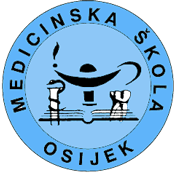 Medicinska škola OsijekVukovarska 209, p. p. 37331001 Osijek – CroatiaMedicinska škola OsijekTel. 031 540 - 200Fax. 031 540 - 215Medicinska škola Osijeke-mail: ured@ss-medicinska-os.skole.hrMedicinska škola OsijekŽiro-račun: HR2623600001502688788Matični broj: 00302716OIB: 56450222821Popis ugovornih odnosaPopis ugovornih odnosaPopis ugovornih odnosaPopis ugovornih odnosaPopis ugovornih odnosaPopis ugovornih odnosaPopis ugovornih odnosaPopis ugovornih odnosaPopis ugovornih odnosaRed.br.Datum izdavanja/primanjaInstrument osiguranjaIznosi dani/primljeniPrimatelj/davateljNamjenaDokumentRok važenjaNapomena- nema ugovornih obveza koji bi postali obveza ili imovina- nema ugovornih obveza koji bi postali obveza ili imovina- nema ugovornih obveza koji bi postali obveza ili imovina- nema ugovornih obveza koji bi postali obveza ili imovina- nema ugovornih obveza koji bi postali obveza ili imovina- nema ugovornih obveza koji bi postali obveza ili imovina- nema ugovornih obveza koji bi postali obveza ili imovina- nema ugovornih obveza koji bi postali obveza ili imovina- nema ugovornih obveza koji bi postali obveza ili imovinaPopis sudskih sporova u tijekuPopis sudskih sporova u tijekuPopis sudskih sporova u tijekuPopis sudskih sporova u tijekuPopis sudskih sporova u tijekuPopis sudskih sporova u tijekuPopis sudskih sporova u tijekuPopis sudskih sporova u tijekuPopis sudskih sporova u tijekuRed. br.TuženikTužiteljSažeti opis prirode sporaIznos glavniceProcjena financijskog učinkaProcijnjeno vrijeme odljeva/priljeva sredstavaPočetak sudskog sporaNapomena- nema sudskih sporova u tijeku- nema sudskih sporova u tijeku- nema sudskih sporova u tijeku- nema sudskih sporova u tijeku- nema sudskih sporova u tijeku- nema sudskih sporova u tijeku- nema sudskih sporova u tijeku- nema sudskih sporova u tijeku- nema sudskih sporova u tijeku